Гуманитарный проект государственного учреждения «Минский городской центр социального обслуживания семьи и детей»Софинансирование гуманитарного проекта Humanitarian project of the state institution «Minsk City Center for Social Services for Families and Children»Co-financing a humanitarian project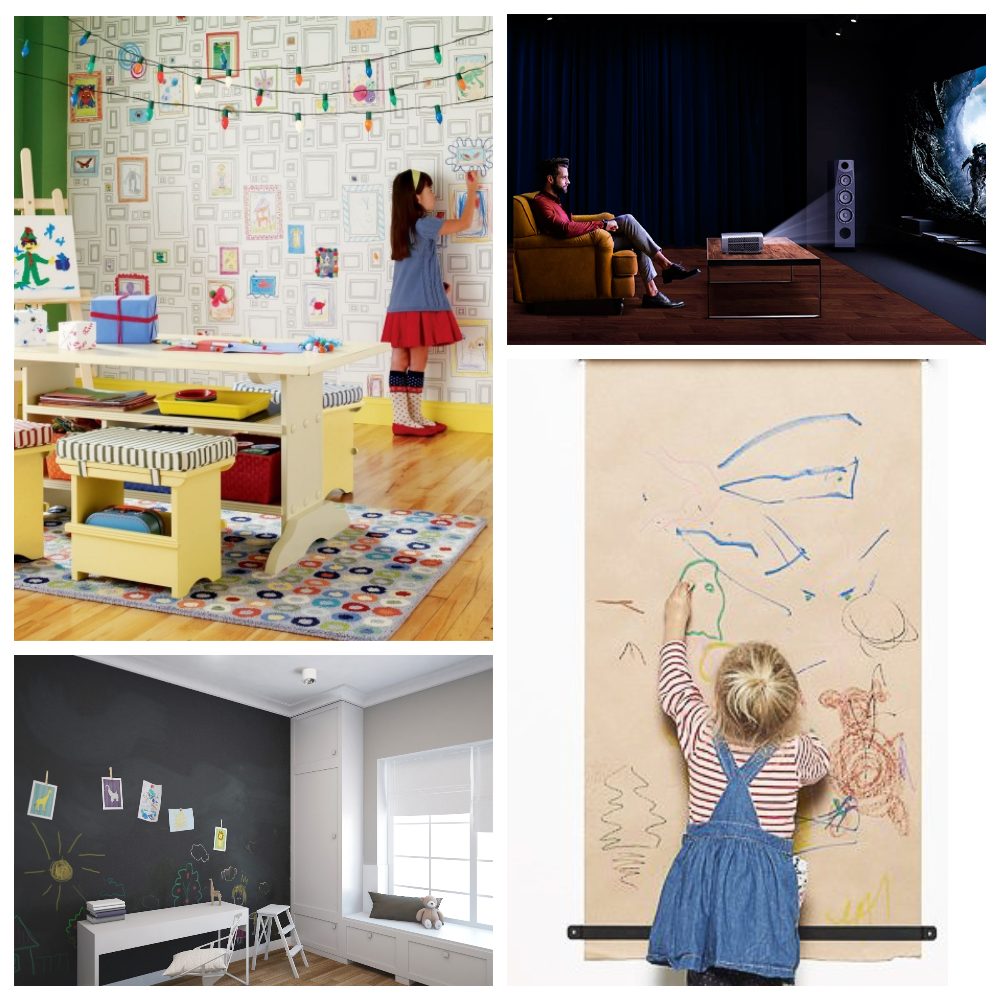 1.Наименование проекта: «Пройдем вместе»1.Наименование проекта: «Пройдем вместе»2. Срок реализации проекта: октябрь 2021- ноябрь 20222. Срок реализации проекта: октябрь 2021- ноябрь 20223. Организация-заявитель, предлагающая проект: ГУ «Минский городской центр социального обслуживания семьи и детей»3. Организация-заявитель, предлагающая проект: ГУ «Минский городской центр социального обслуживания семьи и детей»4. Цели проекта: социально-психологическая реабилитация детей, пострадавших от домашнего насилия, в том числе свидетелей насилия в семье.4. Цели проекта: социально-психологическая реабилитация детей, пострадавших от домашнего насилия, в том числе свидетелей насилия в семье.5. Задачи, планируемые к выполнению в рамках реализации проекта:5.1 Создать многофункциональное пространство-студию для терапевтической индивидуальной и групповой работы с детьми.5.2 Создать методическую базу (методического кабинета) и разработать программу помощи детям данной категории.5.3 Организовать интервизорскую площадку для специалистов, работающих с семьями и детьми, пострадавшими от домашнего насилия, в том числе свидетелями насилия в семье.5.4 Организовать просветительскую деятельность по теме «Дети и домашние насилие».5. Задачи, планируемые к выполнению в рамках реализации проекта:5.1 Создать многофункциональное пространство-студию для терапевтической индивидуальной и групповой работы с детьми.5.2 Создать методическую базу (методического кабинета) и разработать программу помощи детям данной категории.5.3 Организовать интервизорскую площадку для специалистов, работающих с семьями и детьми, пострадавшими от домашнего насилия, в том числе свидетелями насилия в семье.5.4 Организовать просветительскую деятельность по теме «Дети и домашние насилие».6. Целевая группа: дети, пострадавшие от домашнего насилия, в том числе свидетелей насилия в семье6. Целевая группа: дети, пострадавшие от домашнего насилия, в том числе свидетелей насилия в семье7. Краткое описание мероприятий в рамках проекта:7.1 Создание проектной команды и технологии реализации проекта, дополнительной обучение специалистов проекта:Определение содержания социального проекта. Составление плана работы. Распределение обязанностей;Определение необходимых ресурсов и уточнение бюджета;Разработка системы оценки проекта;Поиск деловых партнеров. Составление предложений по проекту.7.2 Аккумуляция теоретических и практических материалов по данной тематике.7.3 Методическое обоснование социально-психологической реабилитации детей, пострадавших от домашнего насилия, в том числе свидетелей насилия в семье:Разработка четкой характеристики понятия, обозначающего прогнозируемый результат в рамках проекта и новшества (многофункциональное пространство-студия), с помощью которого планируется достижение прогнозируемого результата проекта (мозговой штурм, круглые столы, привлечение экспертов).7.4 Оснащение многофункционального пространства-студии для работы с детьми данной категории:Определение материально-технического оснащения пространства-студии;Создание пространство-студии;Торжественное открытие в рамках реализации проекта.7.5 Информационно-просветительская работа в учреждениях образования и социальной защиты по данной теме:Привлечение участников и общественности для решения данного социального проекта;Обширная рекламная деятельность в СМИ и социальных сетях (релиз-анонс для СМИ, видеоролики, публикации, и др.)  в рамках реализации проекта;Сознание отдельной страницы «Дети и домашнее насилие» на сайте учреждения.7.6. Оказание психологической помощи детям, пострадавшим от домашнего насилия, в том числе свидетелям насилия в семье:Проведение групповых и индивидуальных занятий с детьми данной категории.7.7. Организация работы интервизорской группы для специалистов, работающих с семьями и детьми, пострадавшими от домашнего насилия, в том числе свидетелями насилия в семье.7.8. Организация межведомственного взаимодействии по вопросом помощи детям в ситуации домашнего насилия:Организация межведомственного круглого стала для выявления запросов специалистов в рамках данной темы;Проведение цикла обучающих семинаров по данной тематике.7. Краткое описание мероприятий в рамках проекта:7.1 Создание проектной команды и технологии реализации проекта, дополнительной обучение специалистов проекта:Определение содержания социального проекта. Составление плана работы. Распределение обязанностей;Определение необходимых ресурсов и уточнение бюджета;Разработка системы оценки проекта;Поиск деловых партнеров. Составление предложений по проекту.7.2 Аккумуляция теоретических и практических материалов по данной тематике.7.3 Методическое обоснование социально-психологической реабилитации детей, пострадавших от домашнего насилия, в том числе свидетелей насилия в семье:Разработка четкой характеристики понятия, обозначающего прогнозируемый результат в рамках проекта и новшества (многофункциональное пространство-студия), с помощью которого планируется достижение прогнозируемого результата проекта (мозговой штурм, круглые столы, привлечение экспертов).7.4 Оснащение многофункционального пространства-студии для работы с детьми данной категории:Определение материально-технического оснащения пространства-студии;Создание пространство-студии;Торжественное открытие в рамках реализации проекта.7.5 Информационно-просветительская работа в учреждениях образования и социальной защиты по данной теме:Привлечение участников и общественности для решения данного социального проекта;Обширная рекламная деятельность в СМИ и социальных сетях (релиз-анонс для СМИ, видеоролики, публикации, и др.)  в рамках реализации проекта;Сознание отдельной страницы «Дети и домашнее насилие» на сайте учреждения.7.6. Оказание психологической помощи детям, пострадавшим от домашнего насилия, в том числе свидетелям насилия в семье:Проведение групповых и индивидуальных занятий с детьми данной категории.7.7. Организация работы интервизорской группы для специалистов, работающих с семьями и детьми, пострадавшими от домашнего насилия, в том числе свидетелями насилия в семье.7.8. Организация межведомственного взаимодействии по вопросом помощи детям в ситуации домашнего насилия:Организация межведомственного круглого стала для выявления запросов специалистов в рамках данной темы;Проведение цикла обучающих семинаров по данной тематике.8. Общий объем финансирования (в долларах США) - 20 000 $8. Общий объем финансирования (в долларах США) - 20 000 $Источник финансированияОбъем финансирования (в долларах США)Средства донора00 $9.Место реализации проекта: Республика Беларусь, г. Минск, ул. Чеботарева 6А9.Место реализации проекта: Республика Беларусь, г. Минск, ул. Чеботарева 6А10. Контактное лицо:Другаль Ольга Николаевна – директор ГУ «Минский городской центр социального обслуживания семьи и детей»;контактный телефон: (017) 318 32 17;электронная почта: 7jacenter.by@gmail.com10. Контактное лицо:Другаль Ольга Николаевна – директор ГУ «Минский городской центр социального обслуживания семьи и детей»;контактный телефон: (017) 318 32 17;электронная почта: 7jacenter.by@gmail.com1. Project title: «Let's go together»1. Project title: «Let's go together»2. Project implementation period: October 2021-November 20222. Project implementation period: October 2021-November 20223. The applicant organization proposing the project: «Minsk City Center for Social Services for Families and Children»3. The applicant organization proposing the project: «Minsk City Center for Social Services for Families and Children»4. Project goals: psycho-social rehabilitation of children who are victims of domestic violence, including witnesses of domestic violence.4. Project goals: psycho-social rehabilitation of children who are victims of domestic violence, including witnesses of domestic violence.5. Tasks planned for implementation in the framework of the project:5.1 Creating a multifunctional studio space for therapeutic individual and group work with children.5.2 Creation of a methodical base (a methodical room) and the development of assistance programs for children in this category.5.3 Organization of an internship site for professionals working with families and children who are victims of domestic violence, including witnesses of domestic violence5.4 Organization of educational activities on «Children and Domestic Violence».5. Tasks planned for implementation in the framework of the project:5.1 Creating a multifunctional studio space for therapeutic individual and group work with children.5.2 Creation of a methodical base (a methodical room) and the development of assistance programs for children in this category.5.3 Organization of an internship site for professionals working with families and children who are victims of domestic violence, including witnesses of domestic violence5.4 Organization of educational activities on «Children and Domestic Violence».6. Target group: Child victims of domestic violence, including witnesses of domestic violence6. Target group: Child victims of domestic violence, including witnesses of domestic violence7. Brief description of the project activities:7.1 Creation of the project team and technology of the project implementation, additional training of project specialists:- Defining the content of the social project. Drawing up a work plan. Distribution of responsibilities;- Identification of the necessary resources and specification of the budget;- Development of a system for evaluating the project;- The search for business partners. Drawing up project proposals.7.2 Accumulation of theoretical and practical materials on the subject.7.3 Methodological substantiation of social and psychological rehabilitation of children affected by domestic violence, including witnesses of domestic violence:- Development of a clear characterization of the concept denoting the projected result of the project and innovation (multifunctional space-studio) by means of which it is planned to achieve the projected result of the project (brainstorming, round tables, involvement of experts).7.4 Equipping the multifunctional space-studio to work with children of this category:- Determination of the material and technical equipment of the space-studio;- Creation of a space-studio;- Ceremonial opening as part of the project.7.5 Informational and educational work in educational and social protection institutions on this topic:- Involvement of participants and the public to address this social project;- Extensive promotional activities in the media and social networks (media release announcement, videos, publications, etc.) as part of the project;- Awareness of a separate page "Children and Domestic Violence" on the institution's website.7.6 Providing psychological assistance to children affected by domestic violence, including witnesses of domestic violence:- Conducting group and individual sessions with children in this category.7.7 Organization of an intervisory group for specialists working with families and children who have suffered from domestic violence, including witnesses of domestic violence.7.8 Organization of interdepartmental interaction on the issue of assistance to children in situations of domestic violence:- Organization of interdepartmental round table to identify the requests of specialists on this topic;- Holding a cycle of training seminars on this topic.Translated with www.DeepL.com/Translator (free version)7. Brief description of the project activities:7.1 Creation of the project team and technology of the project implementation, additional training of project specialists:- Defining the content of the social project. Drawing up a work plan. Distribution of responsibilities;- Identification of the necessary resources and specification of the budget;- Development of a system for evaluating the project;- The search for business partners. Drawing up project proposals.7.2 Accumulation of theoretical and practical materials on the subject.7.3 Methodological substantiation of social and psychological rehabilitation of children affected by domestic violence, including witnesses of domestic violence:- Development of a clear characterization of the concept denoting the projected result of the project and innovation (multifunctional space-studio) by means of which it is planned to achieve the projected result of the project (brainstorming, round tables, involvement of experts).7.4 Equipping the multifunctional space-studio to work with children of this category:- Determination of the material and technical equipment of the space-studio;- Creation of a space-studio;- Ceremonial opening as part of the project.7.5 Informational and educational work in educational and social protection institutions on this topic:- Involvement of participants and the public to address this social project;- Extensive promotional activities in the media and social networks (media release announcement, videos, publications, etc.) as part of the project;- Awareness of a separate page "Children and Domestic Violence" on the institution's website.7.6 Providing psychological assistance to children affected by domestic violence, including witnesses of domestic violence:- Conducting group and individual sessions with children in this category.7.7 Organization of an intervisory group for specialists working with families and children who have suffered from domestic violence, including witnesses of domestic violence.7.8 Organization of interdepartmental interaction on the issue of assistance to children in situations of domestic violence:- Organization of interdepartmental round table to identify the requests of specialists on this topic;- Holding a cycle of training seminars on this topic.Translated with www.DeepL.com/Translator (free version)8. Total amount of financing (in US dollars)- 20 000 $8. Total amount of financing (in US dollars)- 20 000 $Source of financingThe amount of financing (in US dollars)Donor funds00 $9. Location of the project: Republic of Belarus, Minsk, 6A Chebotarev St.9. Location of the project: Republic of Belarus, Minsk, 6A Chebotarev St.10. Contact person:Drugal Olga Nikolaevna - Director of the Minsk City Center of Social Services for Families and Children;Contact telephone: (017) 318 32 17;e-mail: 7jacenter.by@gmail.com10. Contact person:Drugal Olga Nikolaevna - Director of the Minsk City Center of Social Services for Families and Children;Contact telephone: (017) 318 32 17;e-mail: 7jacenter.by@gmail.com